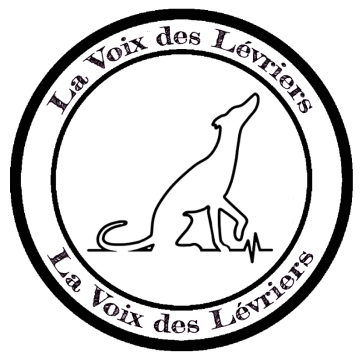        Association La Voix des Lévriers	                                  Association Loi 1901 - Déclarée en Préfecture sous le numéro W541002559 en date du 29 mai 2015	BULLETIN D’ADHESIONL'adhésion est une aide financière précieuse pour l'association.Grâce à elle vous pouvez nous aider à sauver les lévriers martyrs d'Espagne.	□ Nouvelle adhésion	□ Renouvellement	N° adhérent :Nom : 						Prénom :Adresse :Téléphone :Courriel :□ Membre actif / adhérent : 20  €□ Membre bienfaiteur : 100 € + cotisation annuelle de 20 € = 120 €□ Don libre : je souhaite faire un don de   		 € à l'association La Voix des LévriersRèglement :□ par chèque à l'ordre de La Voix des Lévriers□ en espèces□ par virementPour recevoir votre carte de membre, merci de joindre une enveloppe timbrée avec vos coordonnées.Fait à  				Le 				            La Voix des Lévriers								            ANGLADE  Marina									        Secrétaire									   Route de Batilly	 Le Borin BoisSignature :								 54800 JOUAVILLE									                               www.lavoixdeslevriers.com   									                               06.19.91.60.93